Small  Reporter                                            February 2016School News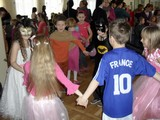 On 16th January there was  a New Year’s Party in our school. Everyone had a great time.  Remember!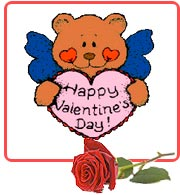 Culture ZoneValentine’s RhymesTime for a quiz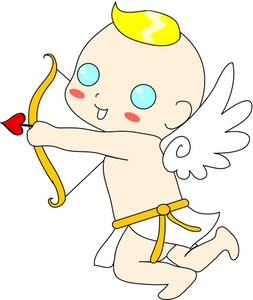 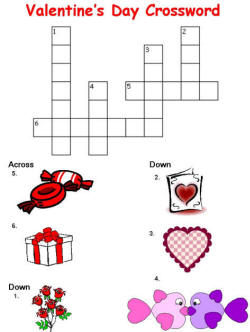 The next issue in March!Roses are Red
Roses are Red
Violets are Blue
Carnations are Sweet
And so are you.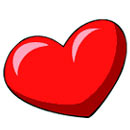 And so are they
That send you this
And when we meet
We'll have a kiss.Going Steady
Valentine, O, Valentine,
I'll be your love and you'll be mine.
We'll care for each other, rain or fine,
and in 90 years we'll be 99.Name………………………………Surname……………………………Class……………………………….